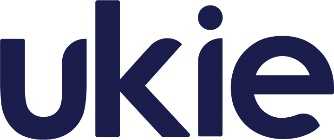 Ukie stand at gamescom 2024Gamescom is the largest and most important business show for games in Europe. It is the place where developers, publishers, funders, service suppliers and the media gather to establish partnerships and cement relationships.Ukie builds and manages a substantial UK stand at the heart of the business area. To be an exhibitor on the Ukie stand, please read the guide to the available packages and sponsorship below and then reserve your space by completing the online booking form here – https://zfrmz.com/VFo6jOLk5HoXlAKCz8fkQ&A about the Ukie stand at gamescomWhere and when will gamescom take place? Gamescom is hosted at the Kolnmesse in Cologne, Germany. The business halls, complete with the Ukie stand, will be open from Wednesday 21 August to Friday 23 August 2024What do I need to know about the Ukie stand? The Ukie stand is located in hall 3.2, stand number D20-F39 and has space for 100 UK exhibitors with dedicated tables, demo stations and meeting rooms available.Why should I book to be on the Ukie stand? The Ukie stand is a hugely popular destination at gamescom and a brilliant community of UK games companies. The stand dominates the hall and is easy to find. It also attracts substantial interest from passers-by. Economies of scale allow Ukie to keep the cost low and the support high with a fully managed reception area, marketing support, internet and drinks included in the packages. What’s more, Ukie does all the heavy lifting and stand build, so you don’t have to. All you need to do is turn up and start your meetingsWhen do I need to book? As soon as possible! The stand space usually sells out by early JulyWhat is the cancellation policy? By booking on the official form you guarantee your space. Cancellation incurs a cost, starting at 50% of your order cost. If you cancel after 1 July you are liable for the entire booking cost.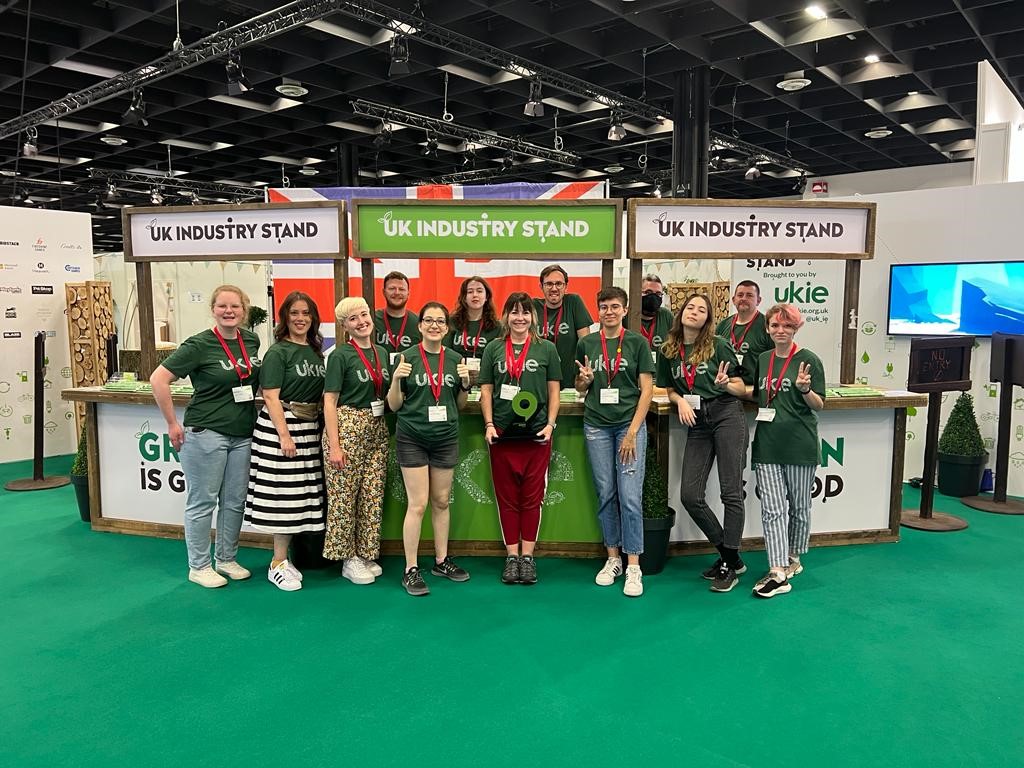 Any questions, please contact sam@ukie.org.uk / 07702 735050Exhibitor packages for gamescom 2024Please book your space using the online form here - https://zfrmz.com/VFo6jOLk5HoXlAKCz8fkAll exhibitor packages include the following benefits Dedicated space on the UK industry standFully managed reception area with meet and greet and waiting area for your clientsExpo passes for your staff (quantity dependant on package)Listing on the gamescom website, access to the official gamescom and MeetToMatch business matchmaking systemsCompany promotion on marketing materials including the UK stand guideUK stand Wi-FiTea, coffee, water and snacks provided throughout the dayPackage 1: Private meeting room on the UK industry standYour own meeting room on the Ukie stand in the gamescom business areaChoose your own meeting room size – starting from 2m x 3mIncludes 4 chairs, 1 table, lockable door, power supply and company name on doorIncludes 4 exhibitor tickets for your staff2 x Meet To Match accountsPackage 2: Meeting tableA dedicated table for your company within the shared open area on the UK industry standIncludes 4 chairs, tableIncludes 2 tickets for your staff2 x Meet To Match accountsPackage 3: Demonstration stationA demonstration station with power supply, TV, internet and game name card, located on the outside of the UK industry stand to attract passing traffic. You will need to bring your required console / laptop to showcase your games Includes 2 tickets for your staff2 x Meet To Match accountsFor any questions, please contact sam@ukie.org.uk / 07702 735050Package 4: Additional sponsorship opportunitiesThe Ukie stand is a great place to promote your brand and raise your profile to visitors and your fellow exhibitors. Ukie offers a range of additional items and sponsorship opportunities to help raise your brand.If you have any ideas or items you would like to provide or sponsor please let me know.All sponsorship items are ethically sourced and manufactured using recycled materials.Meeting roomUkie memberNon-memberPrivate room (3m x 2m)£7,500£8,500Private room (3m x 3m)£10,000£11,000Other sizes on requestDedicated tableUkie memberNon-memberDedicated table£3,500£4,300Demonstration stationUkie memberNon-memberDemonstration station£4,000£4,700ItemDetailsNo. availableUnit costAdvert in UK stand guideA full-page advert in the UK stand newspaper (A4)12£300Stand guide wraparound4 page full colour wraparound to stand guide1£1,200Printing on a wall panelA wall panel/door featuring your design (per panel)30£400Expo passesAdditional expo passes£100Coffee & branded coffee cupsSponsor of coffee and multiple use branded cups for every exhibitor and guests1£5,500Breakfast pastries & fruitDaily breakfast for the stand (3 days)1£2,750Lunch sponsorSponsor the daily lunch (3 days)1£3,000Branded ice creamYour logo on the daily ice-cream delivery1£2,000Sweet sponsorsBranding on the stand sweet shop1£2,500Branded drinks coastersYour branding on the reusable stand coasters1£2,500Branded water bottles & watercoolersBranded water bottles and signage at the coolers1£3,000Branded lanyardsCompany logo on the lanyards used by exhibitors1£2,000Branded pencilsRecycled pencils with your message1£1,500Sanitiser sponsorBranded sanitiser station1£2,000Face mask sponsorBranded face masks1£2,500Investment dinner sponsorSponsor and attend an international trade dinner with overseas investors (30 guests)2£4,000UK Game of the ShowSponsor the award for the best UK game on show1£3,000UK stand drinksSponsor the end of day drinks on the stand (1 day)2£1,500